Vadovaudamasi Lietuvos Respublikos vietos savivaldos įstatymo 16 straipsnio 2 dalies 26 punktu, Lietuvos Respublikos valstybės ir savivaldybių turto valdymo, naudojimo ir disponavimo juo įstatymo 12 straipsnio 2 dalimi, Pagėgių savivaldybei nuosavybės teise priklausančio turto valdymo, naudojimo ir disponavimo juo tvarkos aprašo, patvirtinto Pagėgių savivaldybės tarybos 2015 m. vasario 10 d. sprendimu Nr. T-27 „Dėl Pagėgių savivaldybei nuosavybės teise priklausančio turto valdymo, naudojimo ir disponavimo juo tvarkos aprašo patvirtinimo“, 9.2 papunkčiu ir 12 punktu, Pagėgių savivaldybės taryba n u s p r e n d ž i a:1. Perduoti Pagėgių savivaldybės Stoniškių ir Piktupėnų pagrindinėms mokykloms, Vilkyškių Johaneso Bobrovskio gimnazijai ir Pagėgių pradinei mokyklai valdyti patikėjimo teise Pagėgių savivaldybei nuosavybės teise priklausantį materialųjį turtą (sąrašai pridedami). Įpareigoti Pagėgių savivaldybės administracijos direktorių pasirašyti turtoperdavimo – priėmimo aktus su 1 punkte nurodytų Pagėgių savivaldybės ugdymo įstaigų vadovais. 	3. Sprendimą paskelbti Pagėgių savivaldybės interneto svetainėje www.pagegiai.lt.              Šis sprendimas gali būti skundžiamas Regionų apygardos administracinio teismo Klaipėdos rūmams (Galinio Pylimo g. 9, 91230 Klaipėda) Lietuvos Respublikos administracinių bylų teisenos įstatymo nustatyta tvarka per 1 (vieną) mėnesį nuo sprendimo paskelbimo dienos. SUDERINTA:Administracijos direktorė                                                                         Dainora Butvydienė   Bendrojo ir juridinio skyriaus vyriausiasis specialistas                            Valdas Vytuvis Kalbos ir archyvo tvarkytoja                                                                    Laimutė MickevičienėŠvietimo skyriaus vedėja                                                                          Virginija SirvidienėParengė Laimutė Šegždienė,Turto valdymo skyriaus vedėjaPagėgių savivaldybės tarybosveiklos reglamento2 priedasSPRENDIMO „DĖL turto perdavimo valdyti patikėjimo teise  pagėgių savivaldybės STONIŠKIŲ IR PIKTUPĖNŲ PAGRINDINĖMS MOKYKLOMS, VILKYŠKIŲ JOHANESO BOBROVSKIO GIMNAZIJAI IR PAGĖGIŲ PRADINEI MOKYKLAI“AIŠKINAMASIS RAŠTAS2018-09-25	1. Parengto projekto tikslai ir uždaviniai: perduoti turtą Pagėgių savivaldybės Stoniškių ir Piktupėnų pagrindinėms mokykloms, Vilkyškių Johaneso Bobrovskio gimnazijai ir Pagėgių pradinei mokyklai.     	2. Kaip šiuo metu yra sureguliuoti projekte aptarti klausimai: turtas yra gautas iš Lietuvos Respublikos švietimo ir mokslo ministerijos Švietimo aprūpinimo centro (projektas "Mokyklų aprūpinimas gamtos ir technologinių mokslų priemonėmis", projekto kodas Nr. 09.1.3-CPVA-V-704-02-0001) nemokamai.      	3. Kokių teigiamų rezultatų laukiama: turtas bus naudojamas ugdymo procese.    	 4. Galimos neigiamos priimto projekto pasekmės ir kokių priemonių reikėtų imtis, kad tokių pasekmių būtų išvengta:  priėmus sprendimą neigiamų pasekmių nenumatoma.     	5. Kokius galiojančius aktus (tarybos, mero, savivaldybės administracijos direktoriaus) reikėtų pakeisti ir panaikinti, priėmus sprendimą pagal teikiamą projektą:-    	6. Jeigu priimtam sprendimui reikės kito tarybos sprendimo, mero potvarkio ar administracijos direktoriaus įsakymo, kas ir kada juos turėtų parengti: Pagėgių savivaldybės administracijos Turto valdymo ar Švietimo skyriai.    	7. Ar reikalinga atlikti sprendimo projekto antikorupcinį vertinimą: nereikalinga.   	 8. Sprendimo vykdytojai ir įvykdymo terminai, lėšų, reikalingų sprendimui įgyvendinti, poreikis (jeigu tai numatoma – derinti su Finansų skyriumi):  Sprendimui įgyvendinti savivaldybės biudžeto lėšų nereikės.    	 9. Projekto rengimo metu gauti specialistų vertinimai ir išvados, ekonominiai apskaičiavimai (sąmatos)  ir konkretūs finansavimo šaltiniai:             	10. Projekto rengėjas ar rengėjų grupė. Turto valdymo skyriaus vedėja Laimutė Šegždienė, tel. 8 441 70 412.     	11. Kiti, rengėjo nuomone,  reikalingi pagrindimai ir paaiškinimai: projektas parengtas vadovaujantis Pagėgių savivaldybės tarybos 2015 m. vasario 10 d. sprendimu Nr. T-27 patvirtintu Pagėgių savivaldybei nuosavybės teise priklausančio turto valdymo, naudojimo ir disponavimo juo tvarkos aprašu.Turto valdymo skyriaus vedėja                                                                             Laimutė Šegždienė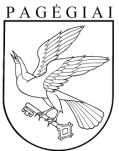 Pagėgių savivaldybės tarybasprendimasdėl TURTO perdavimo valdyti patikėjimo teise  pagėgių savivaldybės STONIŠKIŲ IR PIKTUPĖNŲ PAGRINDINĖMS MOKYKLOMS, VILKYŠKIŲ JOHANESO BOBROVSKIO GIMNAZIJAI IR PAGĖGIŲ PRADINEI MOKYKLAI2018 m. rugsėjo 27 d. Nr. T1-151Pagėgiai